D7R3RBB/W3CHS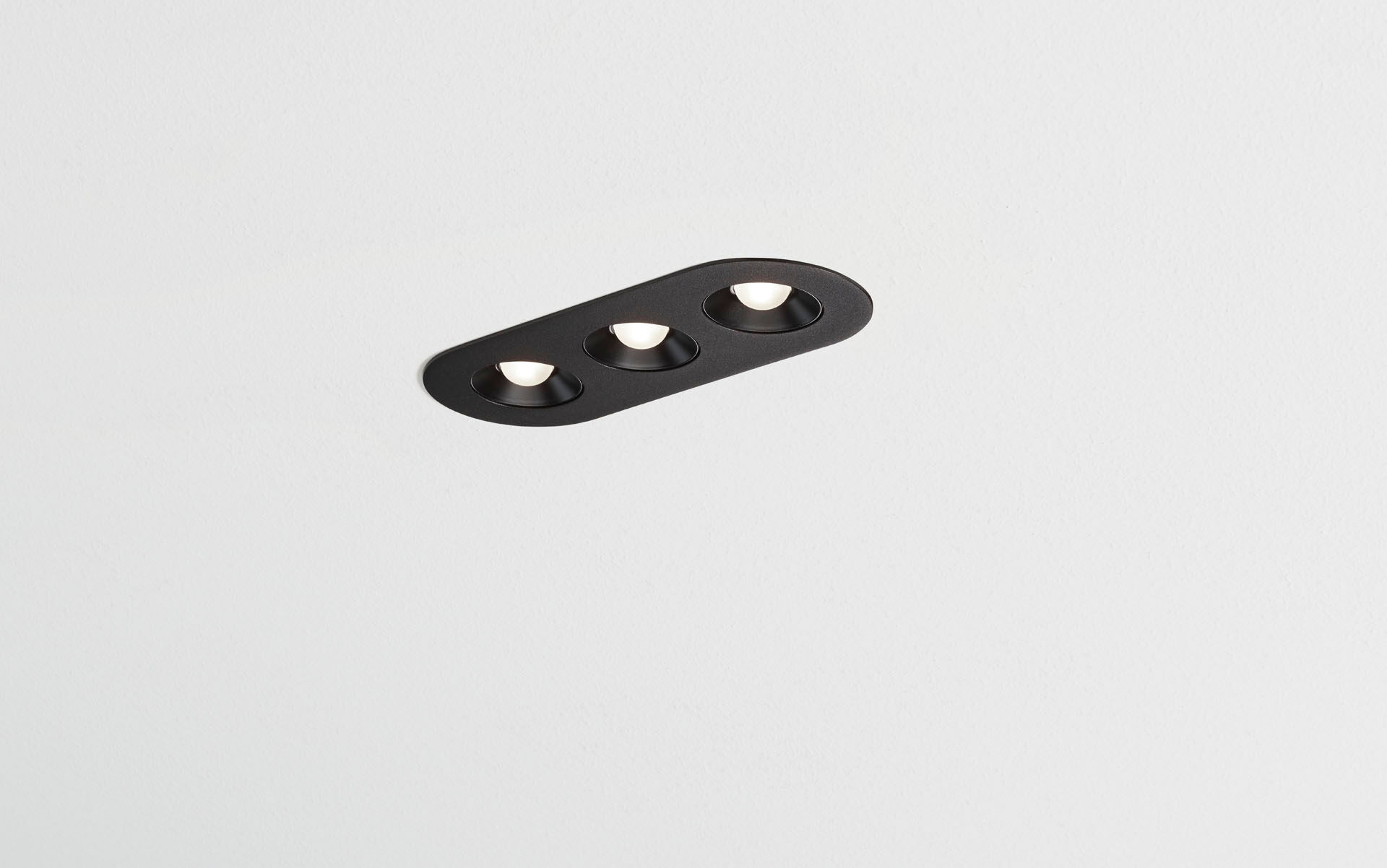 Lineaire downlight met afgeronde hoeken, zwarte behuizing.LED+LENS™ optiek, zwarte cups, polycarbonaat, zeer breedstralend lichtverdeling.3 lenzen verzonken in ronde kuipjes.Afmetingen: 235 mm x 95 mm x 40 mm.LED+LENS™, een combinatie van hoogvermogenleds en individuele lenzen met een gepatenteerde oppervlaktestructuur voor een optimale lichtbeleving. De lenzen liggen verzonken in ronde kuipjes voor een comfortabele lichtervaring.Lichtstroom: 1050 lm, Specifieke lichtstroom: 91 lm/W.Opgenomen vermogen: 11.5 W, niet-dimbaar.Frequentie: 50-60Hz AC.Spanning: 220-240V.Isolatieklasse: klasse II.Led met superieure behoudfactor; na 50.000 branduren behoudt de armatuur 94% van zijn initiële lichtstroom (Tq = 25°C).Gecorreleerde kleurtemperatuur: 3000 K, Kleurweergave ra: 80.Standard deviation color matching: 3 SDCM.LED+LENS™ met UGR <= 22 conform norm EN 12464-1 voor matige visuele en concentratie-eisen.Fotobiologische veiligheid IEC/TR 62778: RG1.RAL9005 - gitzwart (structuurlak).IP-graad: IP20.Gloeidraadtest: 650°C.5 jaar garantie op armatuur en driver.Certificeringen: CE, ENEC.Armatuur met halogeenvrije leads.De armatuur is ontwikkeld en geproduceerd volgens standaard EN 60598-1 in een bedrijf dat ISO 9001 en ISO 14001 gecertificeerd is.